«Создание пластилинового мультфильма «Ёлка» с детьми дошкольного возраста».Цель: -создать мультфильм, используя возможности информационно - коммуникационных технологий (ИКТ)-развитие творческой деятельности дошкольников в процессе создания мультфильма из пластилина.
Задачи:
Образовательные:
-Познакомить с новой техникой создания мультфильмов (Мультфильмы из пластилина)
-Закрепить знания о свойствах пластилина.
-Закрепить виды лепки.
-Закрепить этапы создания мультфильма.
Развивающие:
-Развивать мелкую моторику.
-Расширять и обогащать активный и пассивный  словарь детей;
-Развивать связную речь детей.
Воспитательные:
-Формировать навыки общения и взаимодействия со сверстниками.
-Прививать любовь к созданию мультфильмов с помощью пластилина.
-Формировать ответственное отношение к своему и чужому труду.Создание мультфильма в технике пластилиновой анимации у нас состояло из следующих этапов:
1. Сочинение сценария. Проведение с детьми беседы по содержанию сценария. 2. Совместная лепка персонажей из пластилина (обговариваем с детьми детали персонажей, чтобы фигурки были  более реалистичными).
3. С помощью воспитателя организация декораций 
4. Съёмка каждого положения персонажа на фоновом листе с помощью фотокамеры на телефоне (во время съемки дети помогали мне передвигать фигурки).
5. Монтаж мною мультфильма при помощи программы Stop Motion
6. Озвучивание мультфильма детьми (текст обговорили заранее).
7. Совместный просмотр (сопровождая комментариями воспитателя).
8. Подведение итогов.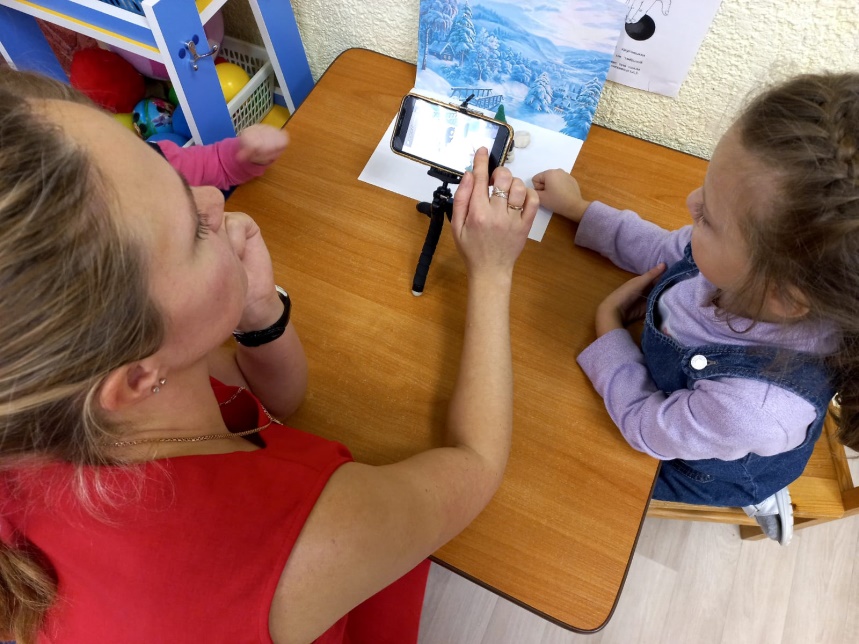 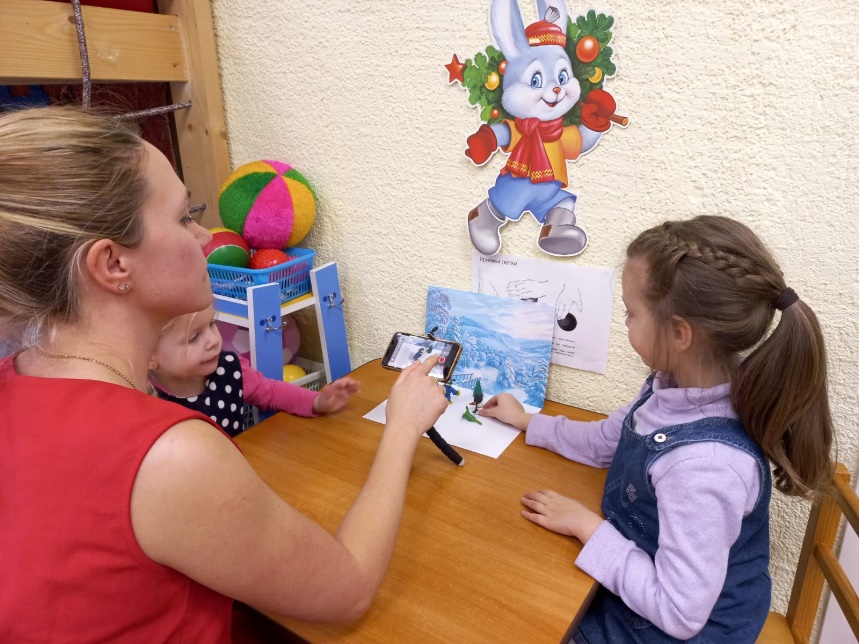 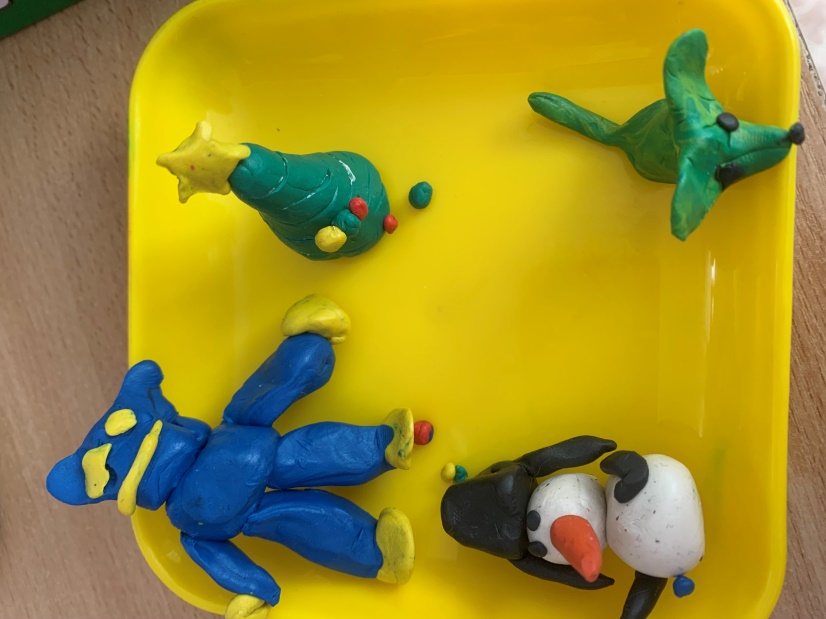 